How the Bomb changed the World?   Pbs.org/program/bombIn 1938, in Germany, a physicist discovers splitting the nucleus of the uranium atom. What is wrong with the timing? 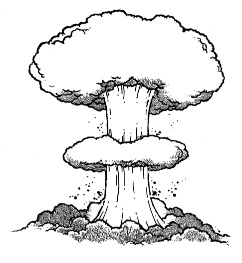 As physicists around the world realize this, what is the fear? How do the scientists get the government to start making the bomb?How does the Bomb project get the name Manhattan project?How many people contribute to the project?Who leads the program? What has he been in charge of?Why is Oppenheimer picked to run the science portion of the project? Be specific.Why do they start using Plutonium?Where is the secret laboratory?What is left there today?Of the 400 scientists at Los Alamos, how many were women?How do they keep the project secret?How did they fix the problem with the Plutonium bomb?What are the Nazi scientists introducing?The British sent physicist to help, including K. Fuchs, who is a dedicated what?What was Trinity?